PEMBELAJARAN MENGANALISIS MAKNA PIKTORIAL DALAM TEKS CERPEN DENGAN MENGGUNAKAN METODE COOPERATIVE INTEGRATED READING AND COMPOSITION (CIRC)PADA SISWA KELAS XI SMAN 1 BATUJAJARTAHUN PELAJARAN 2015/2016SKRIPSIdiajukan untuk melengkapi salah satu syarat Ujian Sidang Sarjana Pendidikan Program Studi Pendidikan Bahasa, Sastra Indonesia dan Daerah 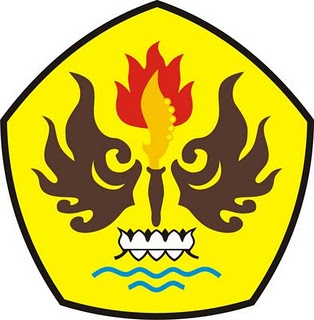 OlehESI YULASTRINIM 115030017PROGRAM STUDI PENDIDIKAN BAHASA, SASTRA INDONESIA DAN DAERAH FAKULTAS KEGURUAN DAN ILMU PENDIDIKAN UNIVERSITAS PASUNDAN BANDUNG 2015